1-.<-\.. f  ,/\  ,>1,   ,,; ,.;'.'¡' -_  i	:' '\\    ,,	.	'))	-	-CONTRATO DE "SUMINISTRO DE REPUESTOS PARA EQUIPOS DE MANEJO DE CARGA DEL PUERT,O	,, <.;//DE ACAJUTLA", SUSCRITO ENTRE LA COMISIÓN EJECUTIVA PORTUARIA AUTÓNOMA Y \ \,	-,,, ;7"¡';,;,/CONSTRUMARKET, S. A. DE C. V.Nosotros, EMÉRITO DE JESÚS VELÁSQUEZ MONTERROZA, conocido por EMÉRITO DE  JESÚSVELÁSQUEZ MONTERROSA, mayor de edad, de nacionalidad salvadoreña, In gen iero Agrícola, del domicilio de Colón, Depart ame n t o  de  La Libertad,  con  Documento  Único  de  Identidad  número cero cero cuatro tres ocho cinco  seis  dos -  dos, y  Número  de Ident ificación  Tribut ar ia cero seis  uno cuatro - dos cinco uno dos cinco cinco - cero cero cinco - cero, act uando en nombre y en representación en mi calidad de Gerente General y Apoderado General Administrativo de  la  COMISIÓN EJECUTIVA PORTUARIA AUTÓNOMA, In st it ución de Derecho Público, Persona lid ad Jurídica propia y con carácter autónomo, de nacionalidad salvadoreña y  de  este  domicilio,  con Número de Identificación Tribut aria cero seis uno  cuatro  -  uno  cuatro  cero  dos tres  siete  -  cero cero  siete - ocho, que  en el  t ranscu rso  de  este instrumento  podrá denominarse  "la CEPA" o "la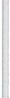 Comisión";  y,SOSIMO  ALVARADO  GARCIA,  de  cincuenta  años  de  edad,  de  nacionalidadsalvadoreña, licenciado en Contaduría Públ ica, del domicilio de Colón, Departam ent o de La Libertad, con Documento Único de Identidad número cero dos dos seis tres nueve t res siete - cero, y Numero de Ident ifi cación Tributaria uno uno uno cinco - dos nueve cero tres seis nueve- uno cero uno - cuatro, act uando en nombre y representación,  en  mi  calidad  de  Apo derado Especial Adm in istrat ivo de la sociedad que gira bajo la denominación de "CONSTRUMARKET, SOCIEDAD ANÓNIMA DE CAPITAL VARIABLE" que puede abrevarse "CONSTRUMARKET, S.A DE C.V,de nacionalidad salvadoreña, del  domicilio de la ciudad de Antiguo Cuscat lán, departamento de  La Libert ad, con Nú m ero de Identificación Tribut ar ia cero seis uno cuatro - dos tres cero cuatro nueve uno - uno  cero uno - nueve,  que en transcurso de este instrument o podrá denominarse "la con t rat ista" , por medio de este instrumento convenimos en celebrar el CONTRATO DE SUMINISTRO DE REPUESTOS PARA EQUIPOS DE MANEJO DE CARGA DEL PUERTO   DE ACAJUTLA,que en adelant e podrá denominarse "el contrato" adjudicado parcialmente en virtud del procesode Licit ación Abierta CEPA LA-09/2019, el cual se regirá de confo rmidad a la Ley de Adquisicio nes y Cont rat acio nes de la Administración Pública, que en adelant e podrá denominarse "LACAP", y en especial a las obl igaciones, condiciones y pactos sigu ientes : PRIMERA: OBJETO DEL CONTRATO. El objeto del contrato es que la contratista sumin istre  repuestos para equipos de manejo de carga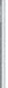 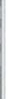 del Puerto de Acajut la, de acuerdo a lo establecido en La Base de Licit ación Abierta CEPA LA-09/ 2019, y a los documentos  contractua  les, según el detalle siguiente:Precio	TotalCantidad	UnitarioÍt em	Concepto	(US$)	(US$) GRUAS PORTACONTENEDORES NOELL NSC 634 HCASQUILLO MEGUI-AS	22	73.37	1614.14ENFRIADOR DE ACEITE HIDRAULICO	2	4312.50	8625.004	RADIADOR	2	1897.50	3795.005	CONSOLA DE MANDO	1	2083.80	2083.80POTENCIOMETRO PARA	1	2056.20	2056 .20SISTEMA DE DIRECC IONSUSPENSION DE LA CAJA DE CAMBIOS	10	120.52	1205.20VALVULA PARA DIRECCION	1	1179.90	1179.90SENSOR INDUCTIVO ABIERTOPARA LAMPIN Y	38	68.31 	2595.78TENSION DE CABLE DEL SPREADERLAMPARA DE DESTELLO BEACON	8	172.04	1376.32RETENEDOR PARA BUFA IMPULSADA	8	299.00	2392.00REPUESTOS PARA CILINDRO DE DIRECCION	4	386.40	1545.60SENSOR DE PRESION	3	425.50	1276.50ANÁLOGO DE 400 BAR, 4 A 20 MA. 24 V15	CONTACTOR 3RH1 140-JBB40	4	71.99	287.96INTERRUPTOR PRINCIPAL	2	2562.20	5124.40JUNTA PARA PISTON DE FRENO	2	255 .30	510.60BOMBA PARA DIRECCION	1	2633.50	2633.50FILTROSECUNDARIO PARA COMBUSTIBE	32	262.20	8390.40ELEM ENTOPRIM ARIO PARA AIRE	16	123.05	1968.80ELEM ENTOSECUNDARIO PARA AIRE	16	148.35	2373.60FILTRO DE ALTA PRESION	2	81.42	162.84FILTRO PARA COMBUSTIBLE	32	10.35	331.20ELEM ENTO PARA TANQUE HIDRÁULICO	4	86.02	344.08FILTRO DE VENTILACIÓN HIDRAULICO	16	39.79	636.64FILTRO DE ALTA PRESION	8	253.00	2024.00FILTRO DE ASPIRACION	3	112.47	337.41FILTRO DE ALTA PRESION	5	90.16	450.80FILTRO PARA LA VENTILACIÓN DEL MOTOR	29	255.30	7403.70ELEMENTO PARA TANQUE HIDRÁULICO	8	259.90	2079.20FILTRO DE ALTA PRESION	5	105 .34	526.70GRUA PORTACONTENEDORES NOELL PPH 432-T (17050)44	RUEDA DENTADA PARA CILINDRO DE	2	1275 .76	2551.52ELEVACION 	\ ;;,,	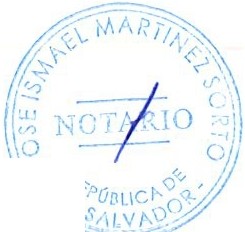 47	SENSOR DE PROXIMIDAD ABIERTO	39	65.56	255	j   "505152MONTACARGAS PORTACONTEN EDORES TAYLOR TEC950L {SKI 20902)141	ELEMENTO PRIM ARIO PURIFICADOR DE AIRE	6	67.18	403.08143	ELEMENTO SECUNDARIO P/PURIFICADOR AIRE	5	35.48	177.40TRACTOR DE BANDA CASE 650L178.04420.00224.00156	FILTRO DE ACEITE PARA ACEITE DE MOTOR	7	26.00	182.00MONTACARGAS  KOMATSU FD-lOON-51 60	FILTRO COLADOR PARA CAJA TRANSMISION	4	30.00	120.00MONTACARGAS KOMATSU FD- l OON-5161	FILTROS PARA COM BUSTIBLE	6	8 .8 4	53 .04MONTACARGAS KOMATSU FD-30T-11 	\.,., 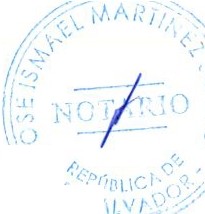 CARGADOR  FRONTAL TCM 830-2	'"·'223	REPUESTOSPARA CILINDRO DE IN CLINACION	1	2254.72	2254.72RODO COMPACTADOR BOBCAT RD12490235	FILTRO DE ACEITE	4	7.90	31.60MINI CARGADOR BOBCAT 863CABEZAL PARA RASTRA TERRERO YT180242	FILTRO SEPARADOR DE AGUA	2	18.50	37.00TRANSPORTE EN GENERAL252	FILTRO PARA ACEIT E DE MOTOR PICKUP BT-50	10	7.98	79.80Total sin incluir el IVA US $	132,320.63IVA (13%)	17,201.68Total con IVA US $	149,522.31SEGUNDA: DOCUMENTOS CONTRACTUALES. Loa siguientes documentos se considerarán part e integrant e  del  contrato :  1) Bases  de  la  Licitación  Abiert a  CEPA  LA-09/  2019  "Sum ini st ro  de rep uest os  para  equipos  de  manejo  de  carga  del  Pu erto  Acajut la",   en  ade lant e  "las  Bases",emit idas por la Unidad de Adquis iciones y Cont rat aciones Inst it ucional (UACI) en el mes de julio de 2019, y sus aclaraciones, adendas y/o enmiendas si las hubiesen; 11) Ofert a presentada por la Cont rat ista el 13 de sep t iem bre de 2019; 111) Punto Vigésimo Primero del acta número tres milveint iséis, corr espondient e a la sesión de Junta Direct iva de  CEPA  de  fecha veintit rés de  octubre de dos mil diecinueve, por medio del cual se adj udicó a favor de la Cont rat ista la Licit ación Abierta CEPA LA-09/ 20 19; IV) N ot if icación  de Adjudicación  Ref.: UACl-1290/  2019, emitida por la Unidadde  Adquisiciones y Cont rat aciones Institucional  (UACI)  el día  25  de  octubr e de  2019; y,   V)Modificativas al contrato, en caso apl iqu e. TERCERA: PRECIO Y FORMA DE PAGO. 1) PRECIO: La CEPA pagará a la Cont rat ist a en moneda de curso legal, a través de la Unid ad Financiera  Institucional (UFI), hasta por el monto total de CIENTO TREINTA Y DOS MIL TRESCIENTOS VEINTE DÓLARES DE LOS ESTADOS UNIDOS DE AMÉRICA CON SESENTA Y TRES CENTAVOS (US$132,320.63), sin incluir el Impuesto a la Transferencia de Bienes Muebles y a la Prestación de Servicios (IVA). 11) FORMA DE PAGO: a) Se efectuará un solo pago o pagos parciales por suminist roentregado a ent era sat isfacción de CEPA, mediante acta de recepción parcial o definitiva, debiendo la Cont ratist a presentar los docum entos necesarios al Adm ini st rador del Cont rat o para que ést e gestione en la UFI dicho pago; los documentos a presentar son los siguientes: i) El correspondient e documento  de cobro (Comprobante  de Créd it o  Fiscal);  ii) Copia  del  contrato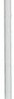 suscr it o entre la CEPA y la Contratista, y sus modificaciones si las hubiesen; iii) Nota de solicitud de pago y una copia; iv) Acta de Recepción Parcial o Definitiva, según el caso; y, v) Copia de Garant ía de Buena Calidad. Los documentos de los romanos i) y iv), deberán estar firm ados y sellados por el Adm ini strador del Cont rato y la Con t ratista. b) La Contratista, al presentar el comprobante de pago correspondient e {Comprobante de Crédit o Fis cal), deberá asegurarse de que dichos documentos cumplan con lo estab lecido en el artículo 114 literales a) y b) del   ordinal6 del Código Tributario. Para tal efecto, se pro porciona la info rm aci ón q ue la CEPA t ien e registrada en la Dirección General de Impuestos Int ernos del Ministerio de Hacienda: (i) Nombre: Comisión Ejecutiva Portuaria Autónoma. (ii) Dirección: Boulevard de Los Héroes, Colonia Miramonte, Edificio Torre Roble, San Salvador. (iii) NIT: 0614-140237-007-8. (iv) NRC: 243-7. (v) Giro: Servic ios para el Transporte NCP. (vi} Contribuyente:  Grande.  La  CEPA  no recibirá  docum en t os que no cuenten con la información ant es descrita. c) La CEPA no aceptará contrapropuestas en relación a la forma de pago diferente de la antes expuesta en relación a la forma de pago. CUARTA: MODIFICATIVAS DE CONTRATO. !) MODIFICACIÓN DE COM ÚN ACUERDO ENTRE LAS PARTES: El contrato podrá ser mo dificado de conformidad con lo est ablecido en el artículo 83-A de la LACAP; pudiendo incrementars e hasta en un veinte por ciento del monto del objeto cont ractual. En t al caso, la CEPA emit irá la correspond ient e resolución modificativa, la cual se  relacionará  en  el  instrument o modificativo  que  será firmado  por  ambas  part es.   11)MODIFICACIÓN  UNILATERAL:  Queda convenido por am bas partes que cuand o el int er és   públicolo hiciera necesar io, sea por necesidad es nuevas, causas imprevistas u otras circunstancias, la CEPA podrá modificar de forma unil at er al el contrato, emitiendo al efecto la resolución correspondient e,   la   que   formará  parte   integrante   del   contrato;   siem pre   que dichasmodificaciones no cont ravengan los preceptos est ablecidos en los art ículos 83-A  y  83-B  de  la LACAP. QUINTO: LUGAR Y PLAZO DE ENTREGA DEL SUMINISTRO. 1) LUGAR DE ENTREGA: El lugarde entrega del sum ini st ro  será en  el  Almacén  de M at eriales de l Puerto de Acaj ut la. 11} PLAZOCONTRACTUAL: El p l azo cont ract ual será de CIENTO CINCUENTA (150) DIAS CALENDARIO a partir de la fecha establecida  como Orde n  de Inicio,  dentro  delcual  se est ablecen  los plazos siguient  es:\.. --· \t·"' ")'-!'   '¡;I'.	.  -,	(   \    \'	\')    \1\!SEXTA: ORDEN DE IN ICIO. El Adm inist rador de Contrato emitirá y notificará la Orden de Inicio al Contratista, y remitirá una copia a la UACI. SEPTIM A: RECEPCIÓN DEL SUM INISTRO Y PLAZO DE REVISIÓN. 1) RECEPCIÓN PARCIAL: El sumin istro requerido podrá recibirse de forma parcial. Una vez recibido el sum in ist ro, y subsanada cualqu ier deficiencia encont rada, y comprobado el cumpli mient o de las especifi caciones técn ica del sum in ist ro , el administrador de contrato procederá a la recepción parcial por Lote mediante Acta de Recepción Parcial, en un plazo no mayor de CINCO (5) DIAS CALENDARIO. El Administrador de Contrato deberá remitir copia del acta a la UACI, para el respect ivo expediente. 11) RECEPCIÓN PROVISIONAL: Una vez recibido el suministro en su t ota lidad y comprobado  el cumplimiento  de las especificaciones contenidas  en el contrato y demás documentos cont ract uales, la CEPA procederá  a la Recepción Pro visional en   un   plazo   no   mayor   de  cinco   (5) días  calendario,	mediant e  Acta   de  Recepción.  El Adm inist rador de Contrato deberá remitir copia del acta a  la  UACI,  para  el respect ivo expedient e. 111) PLAZO DE REVISIÓN: A partir de la fecha del acta de Recepción Pro visional, la CEPA dispondrá de un plazo máximo de diez (10) días calendario para revisar el sum inist ro y hacer   las   observaciones   correspondientes.   En   caso   que   el  Administrador	de   Contrato comprobase  defectos  e irregu  lar idades  en el suministro,  éste procederá  a efectuar  el reclamo a la Cont rat ist a en forma escrita y rem itirá copia del mismo a la UACI; de acuerdo a las atribuciones conferidas en el numeral 6.10.1.8 del " Manua l de Pro cedimiento s para el ciclo de gestión de adquisiciones y contrataciones de las instituciones de la Administración Púb lica", debiendo  la Contratista subsanar las en  un  plazo no  mayor de quince (15) días calendario.  Si la•	-           ,,         e 1/I	, ,      '!/,	; 1 ¡r   '/,/1  1	:/Co nt r at ist a no subsanare los defect os e irr egularidades co m p ro badas dent ro del plazo establecido para la subsanación, ést e se t end rá por incum plid o; pudiendo la CEPA cor regir los defect os o irregul arid ades a t ravés de un t ercero o por cualqui er ot ra fo rm a, cargando el cost o de ell o a la Co nt rat ist a, el cual será deduci do de cualqui er su m a que se le adeude o haciend o efect iva las ga rantías respect ivas, sin perjui ci o de la caducidad del cont rat o con responsabilid ad de la Con t rati sta. Lo ante rior no im pedirá la im posición de las m ult as co rr espondient es. IV) REC EPCIÓN DEFINITI VA: Una vez levant ada el Acta de Recepc ión Pro vis io nal del sum in ist ro y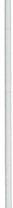 t ranscur r i do co m o m áxim o los d iez (10) días calendario del plazo de revisión, sin que se hayancom pro bado defect os o irreg ularidades e n el sum ini stro o sub sanados éstos por la Con t rat ista dent ro de l  plazo  establecido  para la su bsanación, se pro cederá a  la  Rece pci ó n  De fi nit iva  m ediant e Acta, que deberá refl ejar la cant idad total sum ini strada a e nt er a sat isfacción de la CEPA, la cual será fir mada por el Adm in ist rador del Cont rat o, Sup ervi sor de CEPA si hubiera y la Co n t rat ista. El Admin ist rador de Co nt rato deberá rem it ir copi a de l act a de recepción definit iva a la UACI, para el respect ivo expedient e. OCTAVA: MULTAS A LA CONTRATISTA. En caso que laCont rat ista   incurra  en  mora  en  el  cumplimiento  de  sus  obligaciones   cont ractua les  por causasim put ables  a la misma, la CEPA podrá imponer el pago de una multa por cada día de ret raso o declarar la caducidad  del contrato, según la gravedad del incumplim iento,  de conformidad con el art ículo 85   de la LACAP y aplicando el procedimiento  establecido en el artículo 160 de la LACAP y artículo 80 de su Reglamento. Si las multas se encont rasen en trám ite siguiendo el procedim iento del artículo 160 antes citado, el valor estimado de éstas podrá ser retenido por CEPA de los pagos pendientes  de realizar. Así mism o, una vez notificada la m ult a impuesta a la Cont ratista y esta no efectuase los pagos correspondientes, el valor de éstas será deducido de los pagos que pudiesen estar pendient es de realizar o de las Garantí as, en los casos que aplique. NOVENA: GARANTIAS A PRESENTAR POR LA CONTRATISTA. La CEPA requerirá las garantías que deberán ser presentadas en cada una de las etapas de la ejecución del contrato, siendo éstas las sigu ient es: 1) GARANT ÍA DE CUM PLIM IENTO DE CONTRATO: 1) Esta Garantía la oto rgará la Contratista a ent era satisfacción de CEPA, para asegurar que cum p lirá con todas las cláusulas establecidas en el contrato, la que se incrementará en la misma proporción en que el valor del contrato llegare a aumentar por solicitud de la Comisión, según sea el caso. 11) La Contrat ista contará hasta con cinco (5) días hábiles, posteriores a las fechas en las que se le entregue el cont rato debidament e legalizado y la not ificación de la Orden de Inicio, para present ar la mencionada garantía, la que será por  un monto equivalente al DIEZ POR CIENTO  (10%) del   valordel  mismo,  incluyendo  el IVA, y cuya  vigencia  exced erá en sesenta  (60)  días  calendario  al  p,la,z,_o, / contractual  o de sus pró r rogas,  si las hubiere. Dicha Garantía  tendrá su vigencia  a partir de la fecha'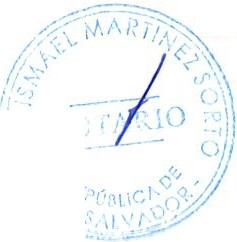 establecida como Orden de Inicio. 111) La referida Garantía será analizada para confirmar que no existan faltas, deficiencias, contradicciones o inconsistencias en la misma; en caso de detectarse éstas, la CEPA podrá requerir al ofertante que subsane dichassit uaciones en el plazo máximo de tres días hábiles contados a pa r tir del día siguiente de la fecha de recepción de la notificación enviada por la CEPA. IV) La Garantía de Cumplimiento de Contrato se hará efectiva en los siguientes casos: i) Por incumplim iento injustificado del plazo contractual; ii) Cuando la Contratista no cumpla con Jo establecido en las Bases de Libre Gestión y demás documentos contractuales; iii) Cuando la Contratista no cump la con las penalizaciones establ ecidas en el contrato por incumplimiento del sumin istro ofrecido; y iv) En cualqui er otro caso de incump limiento de la Contrat ist a. V) Será devuelta la Garantía de Cumplimiento de Contrato, cuando la Contratista haya obt enido la correspondiente Acta de Recepción Final y presentada la Garantía de Buena Calidad a entera satisfacción de CEPA. JI) GARANTÍA DE BUENA CALIDAD. La Contratista rendirá una Garantía de Buena Calidad, equivalente al DIEZ POR CIENTO (10%) del monto final del contrato, incluyendo el IVA, con una vigencia de UN (1) AÑO a partir de la Recepción Definit iva de los bienes objeto del presente contrato y deberá presentarla a entera sat isfacción de la CEPA, previo a la cancelación del pago final del suministro. De no haber reclamos pendientes, una vez vencido el plazo de vigencia de esta garantía, será devuelta a la Contratista.  DECJM A: EJECUCIÓN DEL CONTRATO. J) La Contrat  ista no  podrá ceder, subarrendar, vender o traspasar a ningún título los derechos y obligaciones que emanen del contrato, salvo con el previo consentimiento escrito de la CEPA. Ningún subcontrato o traspaso de derecho, relevará a la Contratista, ni a su fiador de las responsabil  idades adqu iridas en el contrato y en las garant ías. JI) La CEPA no concederá ningún ajuste de precios durante el desar rol lo del cont rato . 111) Será responsabil idad de la Contrat ista el cumplimiento de las leyes laborales y de seguridad socia l, para quienes presten servicios subcontratados directamente por ésta; además, será la responsable de pagar el Impuesto a la Transferencia de Bienes Muebles y la Prestación de Serv icios (IVA) por dichos servicios . IV) La Contrat ista deberá aplicar lo dispuesto en el Instructivo UNAC Nº 02-2015, que literalmente dice: "Si durante la ejecución del cont rat o se comprobare por la Dirección General de Inspección de Trabajo del Ministerio de Trabajo y Previsión Social, incumplim iento por parte de la Contratista a la normativa que prohíbe el trabajo infantil y de protección de la persona ado lescente trabajadora; se deberá tramitar el procedimiento sancionatorio que dispone el art ícu lo 160 de la LACAP para determ inar el cometimiento  o no durante  la ejecución  del contrato  de  la   conductatipificada  como causal de inhabi litación  en el artículo 158 romano V literal b) de la LACAP, relativa  a  la invocación de h echos falsos para obtener la adjudicación de la cont ratación. Se entenderá por comprobado el incumplimiento a la normativa por parte de la Dirección General  de Inspecciónde Trabajo, si durante el t rámit e de re inspección se determina que hubo  subsanación  por  haber cometido una infracción, o por el contrari o si se remitiere a procedimiento  sancionatorio,  y en éste último caso deberá finalizar el procedimiento para conocer la resoluc ión final". DECIMA PRIMERA: PRORROGA EN EL TIEMPO DE ENTREGA DEL SUMINISTRO. Si durante la ejecución de la entrega del suminis tro existen demoras por cualqu ier acto, cambios ordenados en el mismo, demoras en las autorizaciones de t raba jos o cualquier otra causa que no sea imp ut able a la Cont ratista y que esté debidamente comprobada y docume ntada, la Contrat ist a t endrá derecho a que se le conceda una prórroga de acuerdo a lo indicado en el artículo 86 de la LACAP. En todo caso, la Cont rati sta deberá documentar las causas que han generado los retrasos  en  la  ejecución  del  sumi nist ro,  las  cuales debe rán ser confirmadas por  el  Supervisor  (si  hubi ese) y  autorizadas  por  el  Admin istrad or  del Cont rat o.  La solicitud  de prórroga  deberá ser dirigida al Administrador  del Contrato, previo al plazo  est ablecido para la entrega del sumin istro. La solicitud deberá hacerla la Contratista inmediatamente tenga conocimiento del retraso. La Garantía de Cump limiento de Contrat o, deberá prorro garse antes de su vencimi ento, la que será requerida  por la UACI  a  la Contratista,  a sol icitud  del Adm inist rador del Cont rato . DECIMA SEGUNDA: LUGAR DE NOTIFCIACIÓNES. Toda correspondencia, comun icaci ón, o asunto relacionado con la ejecu ción y efectos del contrat o, se efectuará por escrit o a las siguientes direcciones: 1) Al Admini strador del Contr ato por par te de CEPA: En la Sección de Mecánica del Puerto de Acaju t la, en el municipio de Acajutla, departam ento de Sonsonate. Teléfono: 2405-3200, Correo electrónico: ernesto.flores@cepa.gob.sv . 11) A la contrat ist a: Avenida Albert Einstein, Colonia Lomas de San Francisco #17-C, Antiguo Cuscatl án, La Libertad, Teléfono 2500-0000. Direcciones que se considerar án oficiales para efectos de notificaciones. Cualq uier cambio de dirección, teléfono,  fax, correo electró nico deberá ser comunicado inmediatament e por escrito a la otra parte. DECIMA TERCERA: VIGENCIA DEL CONTRATO. Este Contrato entrará en vigencia a partir del día en que sea firmado por las part esy permanecerá en plena vigencia y efectos hasta que todas las obligaciones de ambas par tes hayan sido cumplidas y realizadas; podrá ser prorrogado confo rme lo est ablecen las leyes. DÉCIMA CUARTA: SOLUCIÓN DE CONFLICTOS. Para resolver las diferencias o conflictos que surgieren durante la ejecució n de este contrato, se observarán los procedimi entosest ablec idos en el Título VIII, Capítu lo 1, "Solución de Conflictos", ar tícu lo ciento sesenta y uno y siguient es de la Ley de Adquisiciones y Contr ataciones  de la Admin  istración Pú blica. DECIMA QUINTA: JURISDICCIÓN. Para·-¡. -. \.  ,!.A ,  1 ,/,   '   ,.	'1        •.: i'.,!,.	. \1       ,,            1\ _\	-	-,	<. 'Jlos  efectos  de  este  contrato  las partes se someten  a la legislación  vigente  de  la  República  de\ fs:I	,., ,   ,  ' ·/,f"  tSalvador, cuya aplicación se realizará de conformidad a lo establec id o en el artícu lo cinco de la LACAP. Asimismo,  señalan como domicilio especial  el de esta ciudad, a la competencia de cuyos tri bunales  se someten; será depositaria de los bienes que se embarguen la persona que la CEPA designe, a quien la Contratista relevade la ob ligación de rendir fianza y cuentas, comprometiéndose a pagar los gastos ocasionados, inclusive los personales, aunque no hubiere condenación en costas. DECIMA SEXTA: ADMINISTRADOR DEL CONTRATO. El Adminis tr ador del Contrato será el señor Jo sé Ernesto Flores Mira, Jefe de la Sección Mecánica del Puerto de Acajutla, quien será el responsable de verificar la ejecución y cump limi ento de las obli gaciones contractua les, derivadas del contrato y de los demás documentos contractua les; así como de las responsabi li dades enunciadas en el artí culo 82 Bis de la LACAP, Manual de Procedimientos de la  UNAC, numeral  6.10  "Administración de Contrato  u  Orden de Comp ra" emitid o el 22 de enero de 2014 y normativa aplicab le. En caso de ser  necesario, el Admin istrador   del Contrato  designará  un  Sup ervisor para que se encargue de coordinar y controlar  la recepción del suministro. El Administrador de Contrato, antes del  cierre  del  expediente  de  ejecución contractual, deberá evaluar el desempeño de la Contratista,  en un plazo  máximo  de ocho días hábiles después de haber emitido el acta de recepción tota l o definitiva,  remitiendo  copia a la  UACI  para  la  incorporación  al  expediente  de  contratación.  Lo  anter ior,  para  cump  lir  el numeral6.10. 1. 7 del Manual de Procedimientos para el Ciclo de  Gestión  de Adquisiciones  y Cont rataciones de las Inst it uciones de la Administración Pú blica. DECIMA SEPTIMA: TERMINOS DE REFERENCIA. La Contratista se obliga a darles cumplimiento a todas y cada una de las especificaciones técnicas contenidas en la Sección IV "Especificaciones Técnicas" de las Bases de La Licit ación Abierta CEPA LA- 09/2019, caso contrar io se considerará como incump limiento contr actua l. DECIMA OCTAVA: CESACIÓN Y EXTINCIÓN DEL CONTRATO. Las causales de cesación y extinción del contrato est arán reguladas conforme lo establ ecido en el Artícu lo 92 y siguientes de la LACAP. DECIMA NOVENA: CAUSALES DE TERMINACION DEL CONTRATO POR PARTE DE CEPA. La Comisión se reserva el derecho de dar por terminado el contrato de forma unilateral y anticipada a la finalización del plazo, sin responsabilidad alguna para la CEPA y sin necesidad de acció n judicial, por las causales siguientes : 1) Por incumplimiento de la Contrat ista de cualquiera de las obligaciones estipuladas en el presente contrato, y en los demás documentos contr actua les; 11) Si la Cont ratista fuere declarada en quiebra o hiciere cesión general de sus bienes; 111) Por embargo o cu alquier otra clase de resolución judicial, en que resulten afectados todos o parte de los equipos y demás bienes  propiedad  de  la  Contratista afectos a los servicios pre st ados conforme a lo estipulado en las Bases de Licitación Abierta CEPA LA-09/2019; IV)  En el  caso de  disolución  y liquidación de la sociedad  contratante,  por  cualesquiera  de las causa les que señala el Código de Comercio; y, V) Si para cumplir con el contrato, la Contratista violare o desobedeciere las leyes, reglamentos u ordenanzas de la República de El Salvador. Así nos expresamos, conscientes y sabedores de los derechos y obligaciones recíprocas que por este acto surgen entre cada una de nuestras Representadas, en fe de lo cual, leemos, ratificamos  y firmamos  dos ejemplaresdel contrato, por estar redactado a nuestra entera satisfacción, en la ciudad de San Salvador,  a los doce días del mes de noviembre de dos mil diecinueve.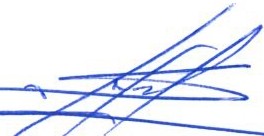 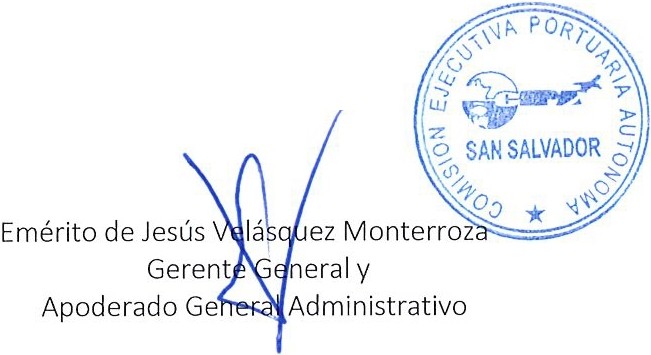 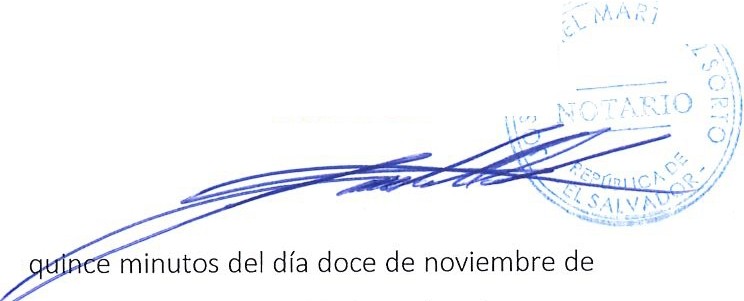 dos mil diecinueve. Ante mí, JOSÉ ISMAEL MA R INEZ SORTO, Notario, del domicilio de Nuevo Cuscatlán, departamento de La Libertad, comparece el señor EMÉRITO DE JESÚS VELÁSQUEZ MONTERROZA, conocido por EMÉRITO DE JESÚS VELÁSQUEZ MONTERROSA, de sesenta y tres años de edad, de nacionalidad salvadoreña, Ingeniero Agrícola, del domicilio de Colón, departamento de La Libertad, a quien conozco e identifico por medio de su Documento Único de Identidad número cero cero cuatro tres ocho cinco seis dos - dos, y con Número de Ident ificación Tribu t aria cero seis uno cuatro - dos cinco uno dos cinco cinco - cero cero cinco - cero, actuando en nombre y en representación, en su calidad de Gerente Genera l y Apode rado General Administrat ivo de la COMISIÓN  EJECUTIVA  PORTUARIA   AUTÓNOMA,   Institu ción   de  Derecho   Públ ico  con   carácter autónomo, y personalidad jurídica pro pia, de este domicilio, con Número de Identificación Tribut ari a cero seis uno cuat ro - uno cuatro cero dos tres siete - cero cero siete - ocho, que en el transcurso del anterior instrumento se denominó "la CEPA", o "la Comisión", cuya personería doy fe de ser legítima.   ;  \.  ¿ '"'''; '•,	6,1	1\  1\y suficiente por haber tenido a la vista:  a) Testimonio de Poder General Admi nistrat ivo, otorga!{;   ;  =-·  '.-  ) l,<  ,)esta ciudad a las diecisiete  horas con diez minutos del día veintic inco deJ·unio de dos mil diecinu	e: >• 11ucr 1:;/'   1l \l   f\   1  '\ ;,.,,,ante los oficios notaria les de Jo rg e Dagobe rto Coto Rodríguez, en el cual const a que el licenciado Federico Gerardo Anliker Lópe z, en su calidad de Pr esident e de la Jun t a Directi va y Representante Legal de la Com isión Ejecuti va Por tu aria Autónoma, confirió Poder General Administrativo, amplio y suficiente en cuanto a derecho corresponde, a favor del ingeniero Em érito de Jesús Velásquez Monterroza, conocido por Emérito de Jesús Velásquez M o nterrosa, para que en nombre y representación de CEPA suscriba actos como el presente, previa aut or ización de su Jun t a Directiva; asim ismo, el notario auto r izant e dio fe de la existenc ia legal de CEPA y de las facultades con que actuó el licenciado Anliker López; y, b) Punto Vigésimo Primero del acta número tres mil  veint iséis,  correspond iente a la sesión de Junta Directiva de CEPA de fecha veintitrés de octubre de dos mil diecinueve, mediante el cual se adjudicó parcialmente a la Cont ratist a la Licitación Abiert a CEPA- CERO NUEVE/DOS MIL DIECIN UEVE;asimismo, auto ri zó al Gerente General de CEPA, en su calidad de Apoderado General Admi nistrativo, para suscribir el contrato correspondiente; por lo  tanto,  el comparec iente se encuentra ampliamente facultado para otorgar el presente acto; y por otra part e, comparece el señor SOSIMO ALVARADO GARCÍA, de cincuenta años de edad, Licenciado en Contadur ía Pública, de nacionalidad salvadoreña, del dom icilio de Colon, departam ento de La Libertad, persona a quien conozco e identifico por medio de  su  Documento  Único  de  Identidad número cero dos dos seis t res nueve tres siete - cero y Número de Identificación Tribu taria uno uno uno cinco - dos nueve cero tres seis nueve - uno cero uno - cuat ro, actuando en nombre y representación , en su calid ad de Apode rado Especial Administ rat ivo dela sociedad que gira bajo la denominación de "CONSTRUMARKET, SOCIEDAD ANÓNIMA DE CAPITAL VARIABLE" que puede abre varse "CONSTRUMARKET, S.A DE C.V", de nacionali dad salvadoreña, del domicilio de la ciudad de Ant iguo Cuscat lán, departamento de La Libertad, con Número de Identificac ión Tributaria cero seis uno cuat ro - dos tres cero cuatro nueve uno - uno cero uno - nueve, que en transcurso del ant erior instru ment o se denominó "la contratista" y cuya personería doy fe de ser legítima y  sufic iente por haber tenido a la vista: Testimonio de Escritura Matriz de Poder Especial Adm inist rativo, otor gado en esta ciudad, a las once horas con quince minutos del día diecinueve de enero de dos mil dieciocho, ante los oficios del Notario Adolfo Rodrigo Cañas Alemán, inscrito en el Registro de Comercio al Número VEINTINUEVE, del Libro MIL OCHOCIENTOS CINCUEN TA  Y OCHO del  Registro  de  Otros Cont ratos Mercantiles, el día veintiséis de enero de dos mil dieciocho, en el cual consta que el seño r Gabriel  Simán Sir i,  actuando  en nombre y  representación,  en su  calidad  de Administ  rado r Ún icoPropietario, y por lo tanto, Representante Legal de la sociedad Construmarket, S.A. de C.V., confirió Poder Especial Administrativo a favor del señor Sosimo Alvarado García, para que en nombre y representación de la referida sociedad, pueda firmar contratos, participar y firmar  en  licitaciones, efectuar compras y reali zar cualquier tipo de gestión en los procesos de compra a realizarse con  cualqui er institución pública o gubernamental, de conformidad a la Ley de Adquis iciones y Contrataciones de la Admin istració n Pú blica y leyes afines, en cualqu iera de las modalidades establecidas en las  referidas  leyes, pudiendo  adquirir  derechos  y  contraer  obligaciones en  nombre de su representada. Asimismo, el Notario autor izant e dio fe de la existencia legal de la sociedad Construmarket , S.A. de C.V., y de la personería  con la que actuó el señor Si món  Siri como otorgante de dicho poder, la cual a esta fecha se encuentra vigente; por lo tanto, el compareciente se encuentra  en sus más amp li as facultades para otorgar el presente acto; y, en tal caráct er ME DICEN: Que reconocen como suyas las firmas puestas al pie del documento anter ior, las cuales son ilegibles, por haber sido puestas de su puño y letra; que asimi smo reconocen los derechos y obligaciones  contenidos en dicho instrumentó, el cual lo he tenido a la vista;  y, por tanto doy  fe  que el mismo  consta de seis hojas útiles, que ha sido otorgado en esta ciudad en esta misma fecha, y a mi  presencia, y que se refiere al SUMINISTRO DE REPUESTOS PARA EQUIPOS DE MANEJO DE CARGA DEL PUERTODE ACAJU TLA, cuyo objeto es que la Cont ratista sum inist re repuestos pa ra los equipos de carga del Puerto de Acajutla, de acuerdo a lo est ablecido en las Bases de Licitación Abierta CEPA LA CERO NUEVE/DOS MIL DIECINU EVE, y a los demás documentos contractuales. El plazo cont ractua l será de CIENTO CINCUENTA DÍAS CALENDARIO contados a par t ir de la fecha de la orden de inicio. El contrato entrará  en vigencia a partir del día en que sea firmado por las partes y permanecerá  en plena vigencia y efectos hasta que todas las obligaciones de ambas partes hayan sido cump lidas y realizadas.  La CEPA pagará a la Cont rat ista en moneda de curso legal, a través de la Unidad Financiera Institucional (UFI) un monto total de CIENTOTREINTA Y DOS MIL TRESCIENTOS VEINTE DÓLARES DE LOSESTADOSUNIDOS DE AMÉRICA CON SESENTA Y TRES CENTAVOS, sin incluir el Impuesto a la Transferencia de Bienes Muebles y a la Prestación de Servicios (IVA). La Contratista se compromete a presentar, a  entera satisfacción de CEPA, las garantías siguientes: a) Garantía de Cumpl imiento de Cont rato, la  que será por  un monto  equivalente  al diez por  ciento del valor  del mismo, incluyendo  el Impuesto a  la Transferencia de Bienes Muebles y a la Prestación de Servicios (IVA), cuya vigencia excederá en sesenta días calendario al plazo contractual o de sus prórrogas, si las hubiere, dicha Garantía tendrá  su vigencia a par tir de la fecha establecida como orden de inicio; y, b) Garant ía de Buena Calid ad, la cual será por  el  diez  por  ciento  del monto final del Contrato, más el Impuesto  a la Transferencia    de..Bienes M ueb les y a la Prestación de Servicios (IVA), cuya vigencia será de un año a partir de la Recepc ión Def init iva d e los trabajos ob jet o de l Con t rato . El ant erior cont rat o contiene las cláusu las de multas, admi nist rado r de l cont rato y otras cláusulas que se acostum bran en ese t ipo de instrumen tos, las cuales los comparecien tes m e manifi est an conocer y comprender y  por ello las oto rgan. Así se expresaro n los comparecientes, a quienes expliqu é los efectos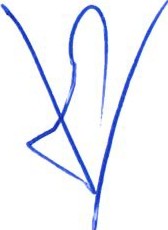 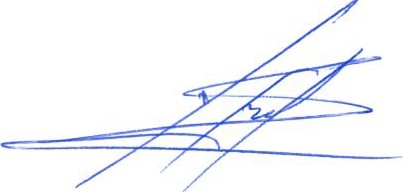 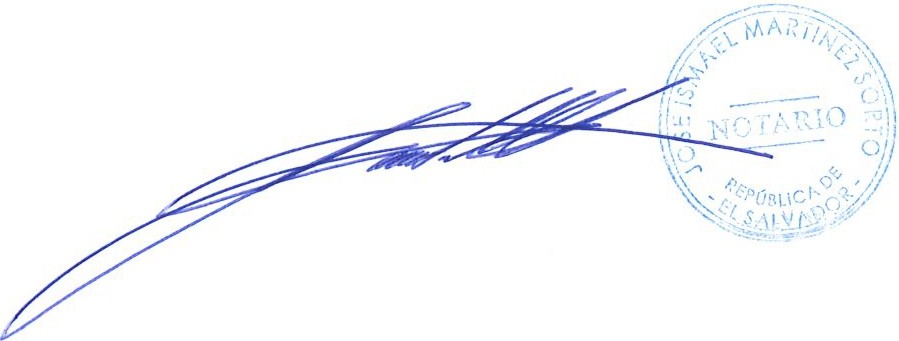 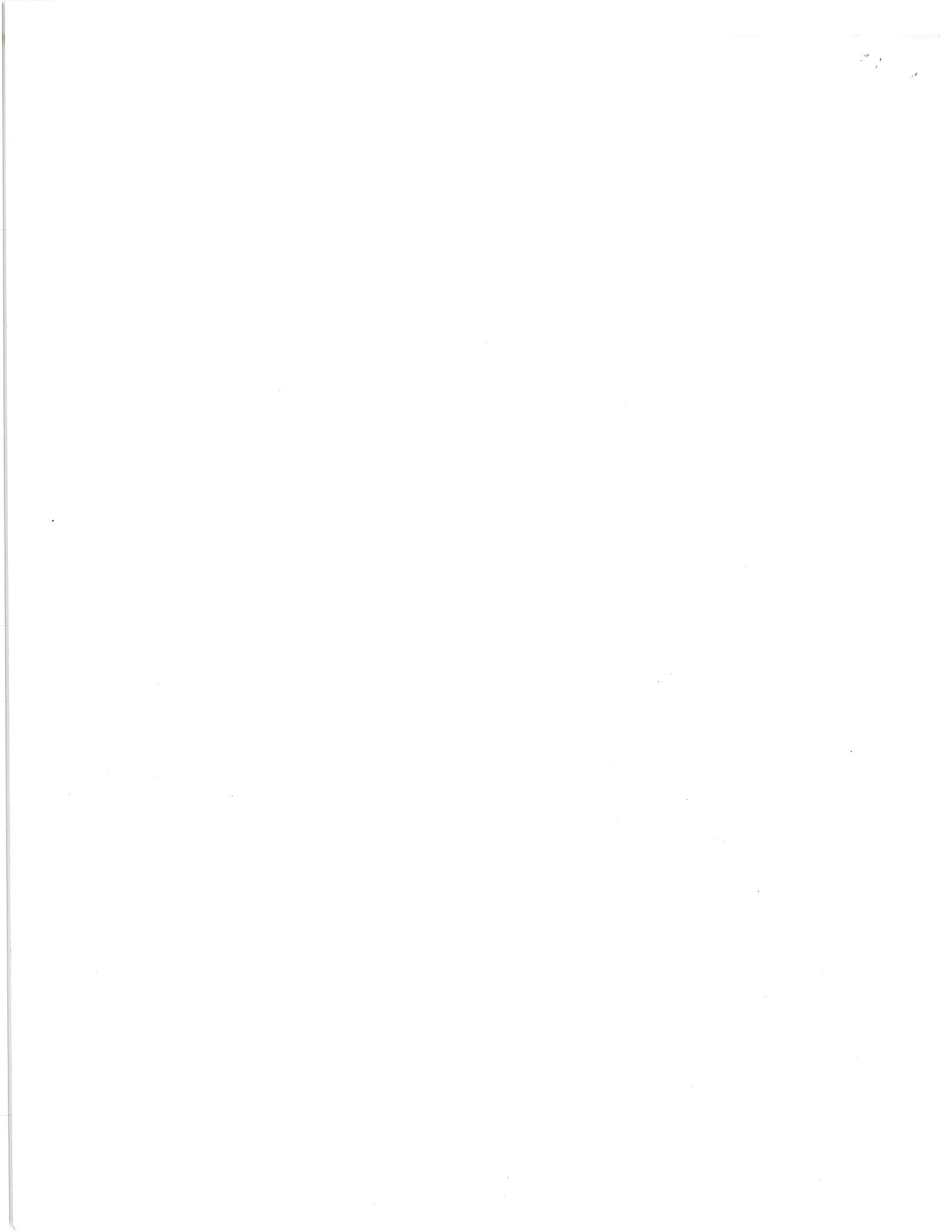 54	SELLO PARA PISTONDE FRENO54	SELLO PARA PISTONDE FRENO54	SELLO PARA PISTONDE FRENO22366.00366.00732.0055	FILTRO PARA ACEITE DE MOTOR PRIMARIO55	FILTRO PARA ACEITE DE MOTOR PRIMARIO55	FILTRO PARA ACEITE DE MOTOR PRIMARIO111170 .8070 .80778.80TRACTOR DE BANDA CATERPILLAR D3KTRACTOR DE BANDA CATERPILLAR D3KTRACTOR DE BANDA CATERPILLAR D3K6363FILTRO PARA COM BUSTIBLE9939.00	351.0039.00	351.0039.00	351.00TRACTOR  DE BANDA CATERPILLARD3KTRACTOR  DE BANDA CATERPILLARD3KTRACTOR  DE BANDA CATERPILLARD3KTRACTOR  DE BANDA CATERPILLARD3KTRACTOR  DE BANDA CATERPILLARD3KTRACTOR  DE BANDA CATERPILLARD3KTRACTOR  DE BANDA CATERPILLARD3KTRACTOR  DE BANDA CATERPILLARD3K70	FILTRO PARA COMBUSTIBLE70	FILTRO PARA COMBUSTIBLE70	FILTRO PARA COMBUSTIBLE121219.1619.16229.9272	FILTRO PARA SISTEM A HIDRA ULICO72	FILTRO PARA SISTEM A HIDRA ULICO72	FILTRO PARA SISTEM A HIDRA ULICO8849.0449.04392.3273	FILTRO PARA TRAMPA DE AGUA73	FILTRO PARA TRAMPA DE AGUA73	FILTRO PARA TRAMPA DE AGUA151528.7828.78431.7074	BOMBA PARA AGUA74	BOMBA PARA AGUA74	BOMBA PARA AGUA11158.96158.96158.9678	FILTRO PARA ACEITE78	FILTRO PARA ACEITE78	FILTRO PARA ACEITE449.709.7038.807979TENSOR PARA FAJA22102.92	205.84102.92	205.84TRACTOR DE BANDA CATERPILLAR D3CTRACTOR DE BANDA CATERPILLAR D3CTRACTOR DE BANDA CATERPILLAR D3CTRACTOR DE BANDA CATERPILLAR D3CTRACTOR DE BANDA CATERPILLAR D3CTRACTOR DE BANDA CATERPILLAR D3CTRACTOR DE BANDA CATERPILLAR D3CTRACTOR DE BANDA CATERPILLAR D3C81	FAJA PARA MOTOR81	FAJA PARA MOTOR81	FAJA PARA MOTOR29.9819.9682	FILTRO  PARA COMBUSTIBLE82	FILTRO  PARA COMBUSTIBLE82	FILTRO  PARA COMBUSTIBLE46.9827.9284	SELLO  FILTRO TRANSMISIÓN84	SELLO  FILTRO TRANSMISIÓN84	SELLO  FILTRO TRANSMISIÓN20.340.68TRACTOR DE BANDA CATERPILLAR D3K2TRACTOR DE BANDA CATERPILLAR D3K2TRACTOR DE BANDA CATERPILLAR D3K2TRACTOR DE BANDA CATERPILLAR D3K2TRACTOR DE BANDA CATERPILLAR D3K2TRACTOR DE BANDA CATERPILLAR D3K2TRACTOR DE BANDA CATERPILLAR D3K2TRACTOR DE BANDA CATERPILLAR D3K28585FILTRO PARA TRAMPA DE AGUA1574.7074.7074.701120.508989FILTRO PARA COM BUSTIBLE374.7074.7074.70224.10TRACTOR DE BANDAS JOHN DEERE 450 HTRACTOR DE BANDAS JOHN DEERE 450 HTRACTOR DE BANDAS JOHN DEERE 450 HTRACTOR DE BANDAS JOHN DEERE 450 HTRACTOR DE BANDAS JOHN DEERE 450 HTRACTOR DE BANDAS JOHN DEERE 450 HTRACTOR DE BANDAS JOHN DEERE 450 HTRACTOR DE BANDAS JOHN DEERE 450 H9292CABLEADO  PARA SISTEMA ELECTRICO1116.82116.82116.82116.82103103ALTERNADOR DE 12 V. 95 AMP.3204.80204.80204.80614.40TRACTOR  DE BANDAS KOMATSU D-31P-18TRACTOR  DE BANDAS KOMATSU D-31P-18TRACTOR  DE BANDAS KOMATSU D-31P-18TRACTOR  DE BANDAS KOMATSU D-31P-18TRACTOR  DE BANDAS KOMATSU D-31P-18TRACTOR  DE BANDAS KOMATSU D-31P-18TRACTOR  DE BANDAS KOMATSU D-31P-18TRACTOR  DE BANDAS KOMATSU D-31P-18113113BOMBA PARA SISTEMA HIDRAULICO23244.983244.983244.986489.96114114MOTOR DE ARRANQUE61746.501746.501746.5010479.00115115ALTERNADOR 24 VOL.6750.00750.00750.004500.00123123INYECTOR PARA MOTOR4368.00368.00368.001472.00126TRACTOFILTROS PARA  COM BUSTIBLER DE BANDAS KOMATSU D32P-1179.88167.96139139LAM PARA COM PLETAS DELANTERA446.9446.9446.94187.76140140FILTRO SEPARADOR DE AGUA618.5018.5018.50111.00148FILTRO PARA COM BUSTIBLE838.00304.00149FILTRO PARA TRANSMlSION489.02356.08150FILTRO SECUNDARIO DE AIRE828.00224.00151FILTRO PARA ACEITE DE M OTOR840.00320.00152FAJA PARA ALTERNADOR240.0080.00MONTACARGA KOMATSU FO 200Z-5MONTACARGA KOMATSU FO 200Z-5171BOMBA HIDRAULICA11700.001700.00172ALTERNADOR DE 2 4 VOLTIOS1800.00800.00173FILTRO PARA ACEITEDEL MOTOR4118.86475.44174FILTRO COLADOR PARA SISTEM A HIDRAULIC O428.00112.00175FILTRO PARA COM BUSTIBLE713.5094.50MONTACARGAS  KOMATSU  FD-50-E-5MONTACARGAS  KOMATSU  FD-50-E-5177REPUESTOS PARA CILINDRO DIRECCION5650.003250.00178VÁLVULA DE DIR.ECCION12500.002500.00179REFORZADOR  DE FRENOS12400.002400.00181REPUESTOS PARA BOMBA LATERAL FRENOS10190.001900.00182FILTRO COLADO R PARA CAJA TRANSMIS ION334 .00102.00183REPUESTOS  PARA  CILINDRO INCLINACION9140.001260.00184FAJAS PARA VENTILADOR417.0068.00185FILTRO PARA COMBUSTIBLE513.5067.50MONTACARGA KALMAR DC 200MONTACARGA KALMAR DC 2001Plazo de  Recepción  del Suministro,Instalado, Operando, Incluyendo lasHasta 120  DIAS  CALENDARIO  a partir  de  la Fechaestablecida como Orden de Inicio.capacitaciones.2Elaboración	y   firma   de  Acta   de Recepción Pro visiona l.Hasta 5 DIAS CALENDARIO posteriores a la entrega f ísica del Suministro para elaborar  el Acta.Revisión de Suministro por parte deHasta 10  DIAS CALENDAR IO post eriores a la fecha3CEPAde firma  del  Acta  de  Recepción  Provisional delSuministro.5Subsanac ión	de	defectos	y/oHasta   15   DIAS   CALENDARIO   a   partir   de   lairregularidadesnotificación.